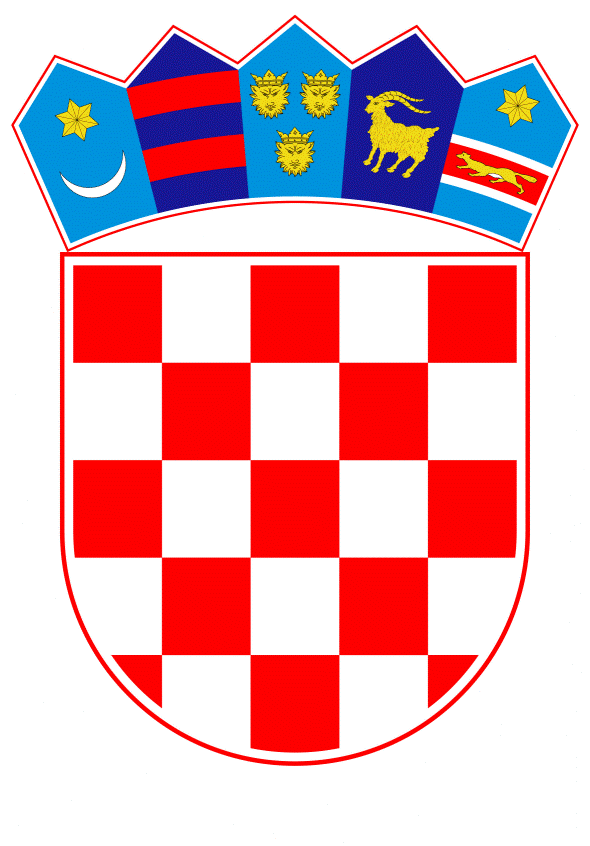 VLADA REPUBLIKE HRVATSKEZagreb, 21. veljače 2019.____________________________________________________________________________________________________________________________________________________PrijedlogNa temelju članka 8., članka 24. stavak 1. i 3. i članka 31. stavak 2. Zakona o Vladi Republike Hrvatske (Narodne novine, br. 150/11, 119/14, 93/16 i 116/18), a u vezi s aktivnosti 1.2.1.3. Nacionalnog programa reformi 2018. od 26. travnja 2018. godine, Vlada Republike Hrvatske je na sjednici održanoj                 2019. godine donijelaO D L U K Uo pokretanju postupka traženja strateškog partnera i osnivanju Povjerenstva za provedbu postupka i predlaganje odabira strateškog partnera društva Croatia Airlines d.d.I.Ovom se Odlukom pokreće postupak traženja strateškog partnera društva Croatia Airlines d.d.Od strateškog partnera očekuje se sljedeće:širenje prometne mreže te povećanje tržišnog udjela društva Croatia Airlines d.d., imajući u vidu važnost redovitog i cjelogodišnjeg povezivanja u domaćem i međunarodnom zračnom prometu i potrebu za snažnom potporom daljnjem razvoju turističkih potencijala Republike Hrvatskedokapitalizacija u svrhu potpore budućeg razvoja društva Croatia Airlines d.d.sudjelovanje u obnovi flote društva Croatia Airlines d.d., sukladno planovima širenjadaljnji razvoj tehničkih servisa društva Croatia Airlines d.d. prema vanjskim naručiteljima.II.U svrhu provedbe postupka iz točke I. ove Odluke osniva se Povjerenstvo za provedbu postupka i predlaganje odabira strateškog partnera društva Croatia Airlines d.d. (u daljnjem tekstu: Povjerenstvo) u sljedećem sastavu:Oleg Butković, ministar mora, prometa i infrastrukture, predsjednik PovjerenstvaTomislav Mihotić, državni tajnik u Ministarstvu mora, prometa i infrastrukture, član Povjerenstva,mr. sc. Jure Šarić, pomoćnik ministra mora, prometa i infrastrukture, član PovjerenstvaAndreja Metelko-Zgombić, državna tajnica u Ministarstvu vanjskih i europskih poslova, članica PovjerenstvaZdravko Zrinušić, državni tajnik u Ministarstvu financija, član PovjerenstvaKrunoslav Katičić, državni tajnik u Ministarstvu državne imovine, član PovjerenstvaTomislav Pokaz, savjetnik predsjednika Vlade Republike Hrvatske, član Povjerenstvadr. sc. Zlatko Mateša, predsjednik Nadzornog odbora društva Croatia Airlines d.d., član Povjerenstva,mr. sc. Nataša Munitić, zamjenica predsjednika Nadzornog odbora društva Croatia Airlines d.d., član Povjerenstva,Jasmin Bajić, predsjednik Uprave društva Croatia Airlines d.d., član Povjerenstva.III.Povjerenstvo je dužno provesti postupak traženja te predložiti Vladi Republike Hrvatske odabir strateškog partnera društva Croatia Airlines d.d. sukladno važećem zakonodavstvu Republike Hrvatske i Europske unije, na način kojim će se osigurati da vlasništvo i upravljanje nad zrakoplovnom kompanijom mora biti u većinskom vlasništvu pravnih ili fizičkih osoba iz Europske unije s ciljem održavanja operativne licencije zračnog prijevoznika. Odluku o odabiru strateškog partnera donosi Vlada Republike Hrvatske na prijedlog Povjerenstva. IV.Organizacija i način rada Povjerenstva utvrđuje se poslovnikom koji donosi Povjerenstvo.V.Članovi Povjerenstva nemaju pravo na naknadu.VI.Administrativne poslove za Povjerenstvo će obavljati stručne službe Ministarstva mora, prometa i infrastrukture.Zadužuje se Ministarstvo mora, prometa i infrastrukture o donošenju ove Odluke obavijestiti članove Povjerenstva.VII.Danom stupanja na snagu ove Odluke prestaje važiti Odluka o pokretanju postupka traženja strateškog partnera i osnivanju Povjerenstva za provedbu postupka i predlaganje odabira strateškog partnera društva Croatia Airlines d.d., klase: 022-03/14-04/387, urbroja: 50301-05/18-14-2, od 9. listopada 2014 godine i Odluka o dopuni Odluke o pokretanju postupka traženja strateškog partnera i osnivanju Povjerenstva za provedbu postupka i predlaganje odabira strateškog partnera društva Croatia Airlines d.d., klase: 022-03/15-04/43, urbroja: 50301-05/18-15-2, od 5. veljače 2015. godine.VIII.Ova Odluka stupa na snagu danom donošenja.Klasa:Urbroj:Zagreb,PREDSJEDNIKmr. sc. Andrej PlenkovićOBRAZLOŽENJEVlada Republike Hrvatske je 9. listopada 2014. godine donijela Odluku o pokretanju postupka traženja strateškog partnera i osnivanju Povjerenstva za provedbu postupka i predlaganje odabira strateškog partnera društva Croatia Airlines d.d. Nadalje, 5. veljače 2015. godine Vlada Republike Hrvatske donijela je Odluku o dopuni Odluke o pokretanju postupka traženja strateškog partnera i osnivanju Povjerenstva za provedbu postupka i predlaganje odabira strateškog partnera društva Croatia Airlines d.d. Međutim, navedeni postupak nije okončan pronalaskom strateškog partnera društva Croatia Airlines d.d.U Nacionalnom programu reformi 2018. navodi se da je utvrđeno da se daljnji razvoj i unaprjeđenje poslovanja društva Croatia Airlines d.d. može realizirati samo sa ozbiljnim strateškim partnerom. U tom smislu je u Nacionalnom programu reformi 2018. pod mjerom „1.2. Poboljšanje upravljanja i raspolaganja državnom imovinom“, naveden cilj „2) Osigurati daljnji razvoj te jačanje konkurentskih prednosti i pozicije Croatia Airlinesa d.d. na tržištu zračnog prometa kroz kvalitetno strateško partnerstvo“, a pod pokazateljima rezultata navedeno je „3) Proširenje prometne mreže i povećanje tržišnog udjela Croatia Airlines d.d. te dokapitalizacija u svrhu potpore budućeg razvoja Croatia Airlines d.d.“ Nadalje, pod pravnim/upravnim instrumentima provedbe mjere navedena je „Odluka Vlade“, aktivnost „1.2.1.3. Donošenje akata o početku postupka traženja strateškog partnera za Croatia Airlines d.d.“, a kao nositelj provedbe aktivnosti određeno je Ministarstvo mora, prometa i infrastrukture.U tom smislu se ovom Odlukom pokreće postupak traženja strateškog partnera i osniva Povjerenstvo za provedbu postupka i predlaganje odabira strateškog partnera trgovačkog društva Croatia Airlines d.d., sukladno važećem zakonodavstvu Republike Hrvatske. Glavna zadaća Povjerenstva je da razmotri moguće daljnje korake kojima bi se osiguralo dovođenje kvalitetnog strateškog partnera sa značajnim iskustvom u civilnom zrakoplovstvu koji bi između ostalog osigurao širenje prometne mreže te povećanje tržišnog udjela imajući u vidu važnost redovitog i cjelogodišnjeg povezivanja u domaćem i međunarodnom zračnom prometu i potrebu za snažnom potporom daljnjem razvoju turističkih potencijala Republike Hrvatske, te sudjelovanje u obnovi flote i dokapitalizaciju u svrhu potpore budućeg razvoja Croatia Airlines d.d. Na prijedlog Povjerenstva, Odluku o odabiru strateškog partnera donosi Vlada Republike Hrvatske. Tijekom provođenja ovog postupka Odlukom se utvrđuje i obveza osiguranja da vlasništvo i upravljanje nad zrakoplovnom kompanijom mora biti u većinskom vlasništvu pravnih ili fizičkih osoba iz Europske unije s ciljem održavanja operativne licencije zračnog prijevoznika (suvlasnik iz države koja nije članica Europske unije može imati najviše 49% vlasničkog udjela), a slijedom odredaba Uredbe (EZ-a) br. 1008/2008 Europskoga parlamenta i Vijeća od 24. rujna 2008. o zajedničkim pravilima za obavljanje usluga zračnog prijevoza u Zajednici (prerada),Predmetnim Prijedlogom odluke predviđa se da se organizacija i način rada Povjerenstva utvrđuje poslovnikom koji donosi Povjerenstvo, da članovi Povjerenstva nemaju pravo na naknadu, da će administrativne poslove za Povjerenstvo obavljati stručne službe Ministarstva mora, prometa i infrastrukture, a koje se zadužuje o donošenju ove Odluke obavijestiti članove Povjerenstva.Danom stupanja na snagu ove Odluke prestaje važiti Odluka o pokretanju postupka traženja strateškog partnera i osnivanju Povjerenstva za provedbu postupka i predlaganje odabira strateškog partnera društva Croatia Airlines d.d. od 9. listopada 2014 godine i Odluka o dopuni Odluke o pokretanju postupka traženja strateškog partnera i osnivanju Povjerenstva za provedbu postupka i predlaganje odabira strateškog partnera društva Croatia Airlines d.d. od 5. veljače 2015. godine.Predlagatelj:Ministarstvo mora, prometa i infrastrukturePredmet:Prijedlog odluke o pokretanju postupka traženja strateškog partnera i osnivanju Povjerenstva za provedbu postupka i predlaganje odabira strateškog partnera društva Croatia Airlines d.d.